21 мая 2023 года – Международный День памяти людей,умерших от СПИДа 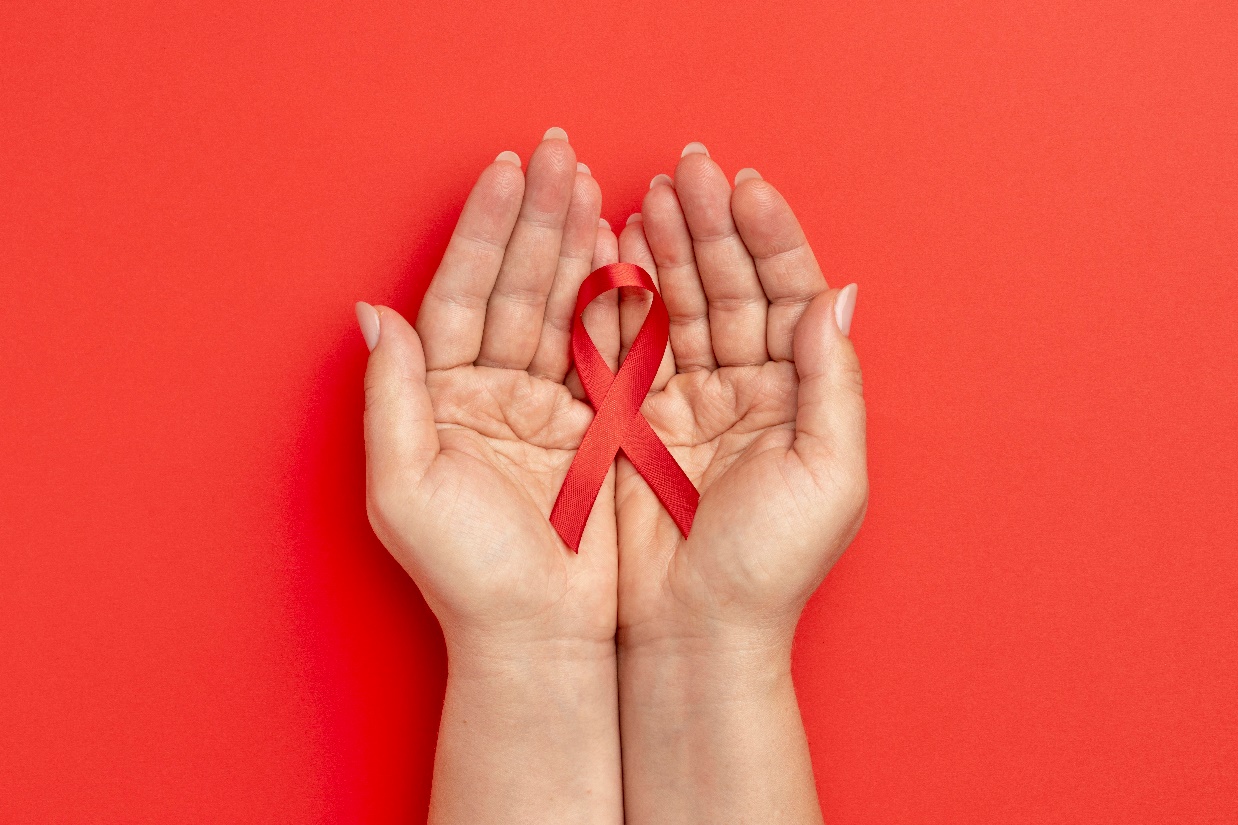 Международный день памяти людей, умерших от СПИДа, проводится ежегодно в третье воскресенье мая во многих странах мира.Этот день был обозначен в календаре ровно 40 лет назад – в 1983 году. Тогда же люди стали прикреплять на одежду красную ленточку, чтобы выразить свою солидарность с теми, кого затронула проблема ВИЧ/СПИДа, и мерами, направленными на снижение стигмы и дискриминации по отношению к людям, живущим с ВИЧ. Эта ленточка стала международным символом борьбы со СПИДом. В то время общество мало знало о ВИЧ-инфекции. Из-за страха перед новой неизвестной болезнью и дефицита научной доказанной информации появилось множество мифов. Именно тогда ВИЧ-инфекцию окрестили «чумой», людей с положительным ВИЧ-статусом стали называть «жертвами СПИДа» и эти определения оказались крайне «живучими».Первоначально этот день был назван International AIDS Candlelaight Memorial (candlelight memorial ceremony – мемориальная церемония зажжения свечей). В названии нет слово «жертвы» − оно появилось со временем, как интерпретация названия дня и страха перед новым заболеванием.Много лет между вирусом иммунодефицита человека (ВИЧ)
и смертью стоял знак равенства. В настоящее время благодаря достижениям современной медицины, ВИЧ-инфекция стала хроническим заболеванием, поддающимся контролю: антиретровирусная терапия замедляет развитие ВИЧ-инфекции и дает людям с ВИЧ возможность жить полноценной жизнью. На сегодняшний день все пациенты с ВИЧ-инфекцией в нашей стране получают терапию бесплатно. Поэтому мы не говорим «жертвы», в этот день мы вспоминаем людей, умерших от СПИДа.Согласно статистике Всемирной организации здравоохранения, сегодня на планете живет около 40 миллионов людей
с ВИЧ-положительным статусом, с начала эпидемии более
40 миллионов человек умерли от болезней, связанных с ВИЧ-инфекцией.В Республике Беларусь с диагнозом «ВИЧ-инфекция» проживают более 24 тысяч человек. Ежегодно в стране регистрируется около
2 тысяч новых случаев ВИЧ-инфекции. Наибольшее количество новых случаев в последние годы регистрируется среди людей в возрасте от 30 до 49 лет, преобладает половой путь передачи ВИЧ, который составляет более 80%.По состоянию на 1 мая 2023 года в Витебской области 1406 человек живут с ВИЧ, 461 человек умер. В области превалирует половой путь передачи – 83% (за весь период наблюдения). Самые высокие показатели заболеваемости в настоящее время в возрастных группах 30 – 39 лет (35%) и 40 – 49 лет (30%).Основные идеи Международного дня памяти людей, умерших от СПИДа, заключены в поддержке и солидарности с сообществом людей, затронутых проблемой ВИЧ-инфекции, в объединении и поддержке усилий государственных, общественных и международных организаций в противодействии эпидемии ВИЧ-инфекции.В 2023 году Международный день памяти людей, умерших от СПИДа, пройдет 21 мая под лозунгом: «Распространяйте любовь
и солидарность, а не ВИЧ», иными словами «Дарите любовь, а не ВИЧ». С целью привлечения внимания общества к проблеме ВИЧ-инфекции, в знак поддержки и солидарности в этот день организуются мероприятия, в храмах проходят поминальные богослужения. В нашей области повсеместно пройдут массовые мероприятия, акции по привлечению к тестированию на ВИЧ, информационные акции в учреждениях, на предприятиях, на городских площадках при участии отделов исполнительных комитетов, областных/зональных центров гигиены и эпидемиологии, учреждений здравоохранения и общественных организаций. Приглашаем всех заинтересованных и неравнодушных присоединиться к организации и проведению мероприятий, приуроченных к Международному Дню памяти людей, умерших от СПИДа.Отдел профилактики ВИЧ/СПИД ГУ «Витебский областной центр гигиены,эпидемиологии и общественного здоровья»